LES COURS TAI-CHI-CHUAN : 2ème année : lundi de 19h30 à 20h45Salle multi-activitésAvancés : jeudi de 19h à 20h15Salle multi-activitésAvancés Epée : jeudi 20h15 à 20h45Salle multi-activités1er trimestre et 3ème trimestre uniquementXPEO adapté :Personnes âgées, personnes ayant des difficultés de motricité ou des douleurs dans les mouvementsLes exercices sont adaptés aux difficultés des participants. Le but recherché est une facilitation et une amélioration rapide des mouvements et gestes du quotidien. Ces cours sont accessibles aux personnes atteintes de la maladie de Parkinson, de Fibromyalgie ou autres pathologies influant la qualité des mouvements. Jeudi de 9h à 10h15 : salle réunion Bât. Petite EnfanceLES TARIFS  Forfait annuel : 200 €Forfait Epée trimestre : 40€Forfait XPEO uniquement     10 séances : 80 €Adhésion annuelle à l’association : 25 €1er cours d’essai gratuit Règlement en 3 fois possible à l’inscriptionPas de cours pendant les vacances scolairesLES STAGESInitiation XPEO/TAI-CHI et TAI-CHI-CHUAN débutants :Samedi 29 septembre et samedi 24 novembre 2018Samedi 02 février, samedi 30 mars et samedi 25 mai 2019Lieu : salle multi-activités ou bât. Petit Enfance à Bourg d’OisansTAI-CHI-CHUAN 2ème année et avancés :Samedi 20 octobre 2018Samedi 23 mars et samedi 18 mai 2019Lieu : salle multi-activités à Bourg d’OisansProgrammes, tarifs et horaires diffusés ultérieurementReprise des cours :lundi 17 septembre 2018LES LIEUX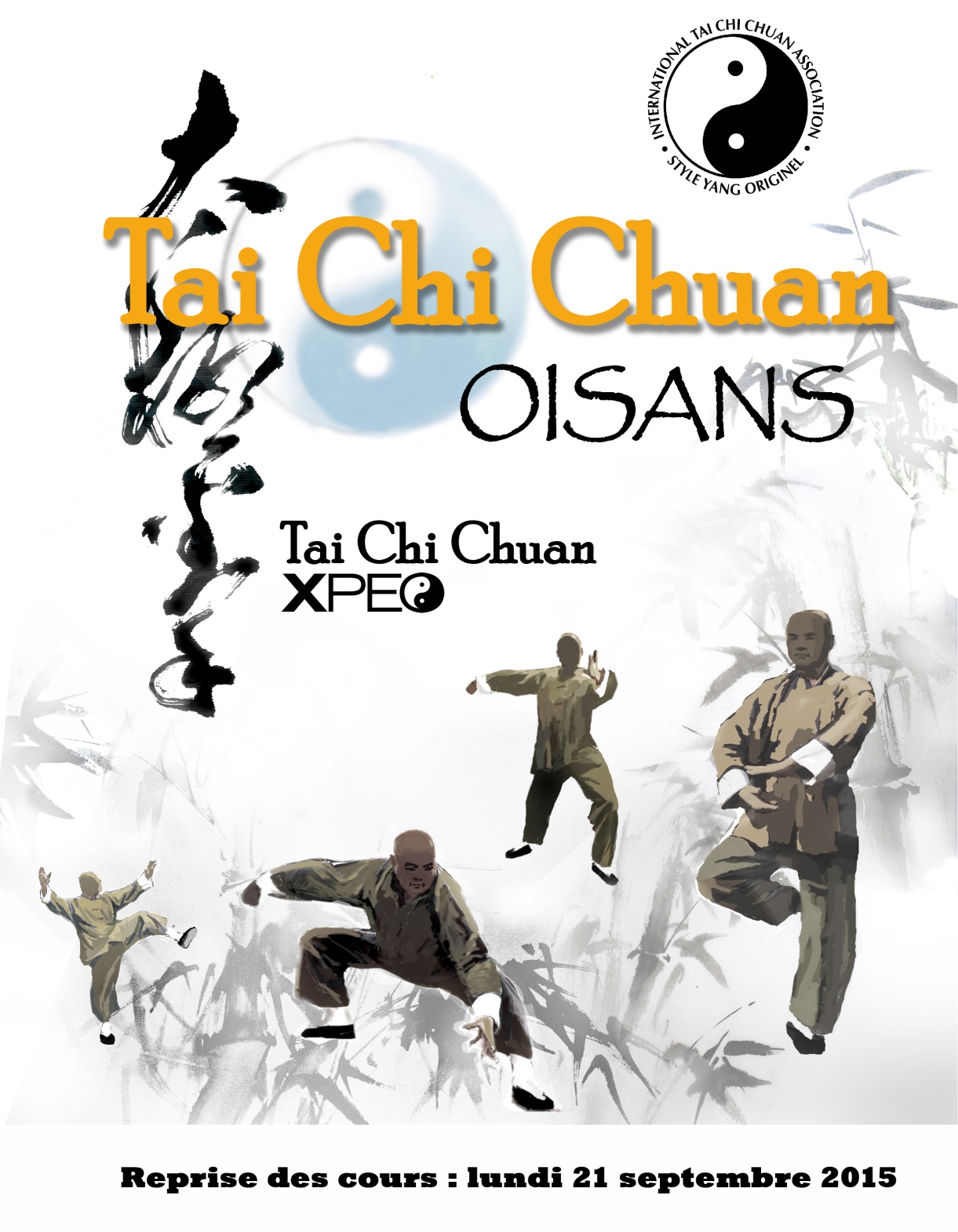 Salle multi-activités : Ancienne école, place de l’église à Bourg d’OisansSalle réunion Bât. Petite Enfance : Maison de l’enfance, 50 rue Ernest Graziotti à Bourg d’Oisans (entrée côté gauche du bâtiment, rue de la Fare)Tai-Chi-Chuan OisansBranche de l’ITCCA de GrenobleMairie, 1 rue Humbert38520 BOURG d’OISANS06.08.88.66.65tccoisans@gmail.comhttp://oisans.xpeo.fr/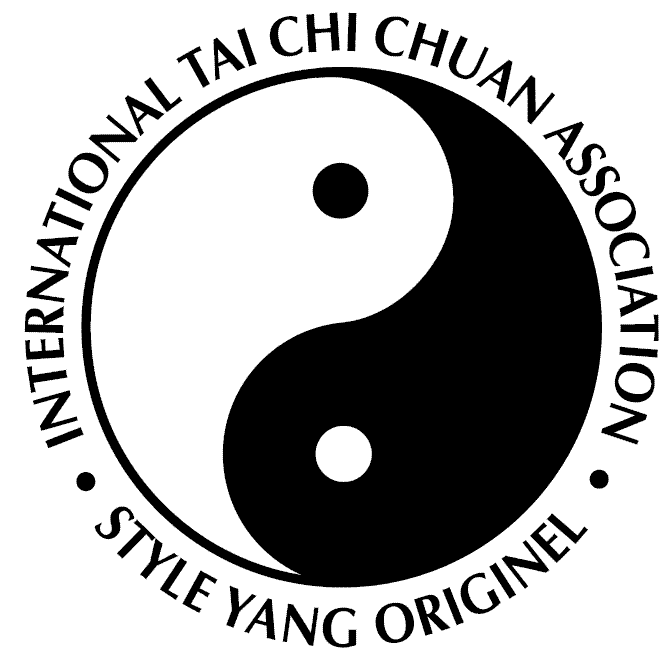 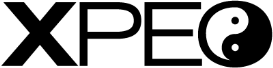 